Numeracy Planner- Early- Incorporating MilestonesOrganisersE's and O'sPlanned learning ActivitiesMilestones to support judgementsEvaluationEstimation andI am developing aShows a recognition of one, none and lots in a range ofpractical contextsShows recognition of more or less in a range of practicalcontextsroundingsense of size andShows a recognition of one, none and lots in a range ofpractical contextsShows recognition of more or less in a range of practicalcontextsamount by observing,Shows a recognition of one, none and lots in a range ofpractical contextsShows recognition of more or less in a range of practicalcontextsexploring, using andShows a recognition of one, none and lots in a range ofpractical contextsShows recognition of more or less in a range of practicalcontextscommunicating withShows a recognition of one, none and lots in a range ofpractical contextsShows recognition of more or less in a range of practicalcontextsothers about things inShows a recognition of one, none and lots in a range ofpractical contextsShows recognition of more or less in a range of practicalcontextsthe world around me.Shows a recognition of one, none and lots in a range ofpractical contextsShows recognition of more or less in a range of practicalcontextsMNU0-01aShows a recognition of one, none and lots in a range ofpractical contextsShows recognition of more or less in a range of practicalcontextsNumber and number processes including addition, subtraction, multiplication, division, and negative numbersI have explored numbers, understanding that they represent quantities, and I can use them to count, create sequences and describe orderMNU0-02aNotices stimuli.Follows/tracks a stimulus when it moves.Looks around for disappearing stimuli.Explores toys and objects using one or two sensesExplores toys and objects with a wide range of sensesI use practical materials and can 'count on and back' to help me to understand addition and subtraction, recording my ideas and solutions in different ways.MNU0-03aDemonstrates an interest in environmentShows preference for toys and objectsRecognises that repeated actions leads to particular effects (cause and effect).Responds differently to familiar and unfamiliar sensory stimuli,objects, people and/or activitiesSeeks a preferred or favourite toy or object in a familiar placeReturns a familiar toy or object to a familiar placeOrganisersE's and O'sPlanned learning ActivitiesMilestones to support judgementsEvaluationDemonstrates an awareness of their own possessions through behavioural, physical, facial and vocal expression.Demonstrates an awareness that a specific toy or object has a purpose, e.g., pours from a watering can, feeds a doll using a bottleShows awareness of a change or difference in a familiar activity or routineFollows steps within a familiar routine (for example, transitions between activities, daily hygiene activitiesBegins to initiate or complete a familiar routine (for example, transitions between activities, daily hygiene activities)Participates in nursery rhymes and songs which involve an introduction to numberCalls out/demonstrates an awareness of numbers that come next in a familiar sequenceRecognises some familiar numbers within the environmentCarries out familiar tasks that involve one to one matchingOrganisersE's and O'sPlanned learning ActivitiesMilestones to support judgementsEvaluationRecognises and/or uses the sequence of 1,2, 3 to lead into or out of an activitySays or signs the number words in orderRecognises and identifies some numeralsWhen asked 'how many?', recognises that they should respond with a numberFollows along a sequence of numerals while communicating the wordsBegins to show one-to-one correspondence by indicating (e.g. by pointing) at each item and/or reciting the appropriate number wordsUses counting to accurately identify 'how many?' there are in a small group of itemsGives a requested number of items in a practical settingAdds one more and/or takes one away from a group of items on requestIdentifies when there is none leftDemonstrates an understanding of first and lastin a familiar routinePrimes Powers and rootsThere are no experiences and outcomes at this levelThere are no experiences and outcomes at this levelOrganisersE's and O'sPlanned learning ActivitiesMilestones to support judgementsEvaluationFractions, decimal fractions and percentages including ratio and proportionI can share out a group of items by making smaller groups and can split a whole object into smaller parts.MNU0-07aSplits an item into smaller piecesPuts smaller pieces back together to make the wholeTakes part in distributing a collection of items between a groupDistributes items one at a timeMoneyI am developing my awareness of how money is used and can recognise and use a range of coins.MNU0-09aExchanges an item for something elseExchanges a range of medium including coins, cards or other forms of money in exchangefor something.Handles a range of real money that demonstrates an awareness of money, e.g. puts it into a purse or a till or otherrelevant item.Finds coins in a group of mixed itemsMatches coins or notes that are the sameSorts some coins from other coinsIdentifies some coinsUses language of money in a real-life situation, e.g. pay, coin, change, buy, pounds,penceTimeI am aware of how routines and events in my world link withtimes and seasonsShows a simple reflex response to an individual stimulusOrganisersE's and O'sPlanned learning ActivitiesMilestones to support judgementsEvaluationand have explored ways to record and display these using clocks, calendars and other methods.MNU0-10aShows a simple reflex response to a range of sensory stimuli, objects, people and/or activities.Shows awareness of something happening:     Gives a quick and fleeting response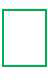      Gives inconsistent response     Gives more consistentattention and response.Gives shared attention to a range of sensory stimuli, objects, people and/oractivities.Anticipates within familiar routines and situationsShares a consistent response in familiar routines andsituations.Shows understanding of a sequence of activities within afamiliar routine.Demonstrates extended attention within familiar settings.Demonstrates extended attention within unfamiliar settings.Demonstrates awareness of start and finish by responding to a start and finish signifiersuch as a tune, object, etc.OrganisersE's and O'sPlanned learning ActivitiesMilestones to support judgementsEvaluationMoves on to doing something different in response to a simple timetable (e.g., objects, photos, symbols)Follows a sequence of activities in response to a timetable (e.g., objects, photos, symbols)Identifies that there are different activities that happen at different times of the day and different days of the weekShows an awareness that there are different days of the weekShows some awareness that there are different features associated with different seasons such as weather, clothes, festivalsShows some understanding of time passing, e.g., through waiting for a timer, or waiting for a turn or activityShows some awareness of the language of time, e.g., before, after, time for, tomorrow, today, afternoon, morning, night, now, next, finished and waitMeasurementI have experimented with everyday items as units of measure toinvestigate andExplores different items in their world in relation to size, weight, length and capacity through aOrganisersE's and O'sPlanned learning ActivitiesMilestones to support judgementsEvaluationcompare sizes andvariety of actions, e.g., filling and emptyingIdentifies items by size and/or amount, e.g., big and small,heavy and light, full and empty, from a choice of twoMatches items by size and lengthSorts items by size and/or amount, e.g., big and small,heavy and light, full and emptyResponds to directions bymore or lessamounts in myvariety of actions, e.g., filling and emptyingIdentifies items by size and/or amount, e.g., big and small,heavy and light, full and empty, from a choice of twoMatches items by size and lengthSorts items by size and/or amount, e.g., big and small,heavy and light, full and emptyResponds to directions bymore or lessenvironment, sharingvariety of actions, e.g., filling and emptyingIdentifies items by size and/or amount, e.g., big and small,heavy and light, full and empty, from a choice of twoMatches items by size and lengthSorts items by size and/or amount, e.g., big and small,heavy and light, full and emptyResponds to directions bymore or lessmy findings withvariety of actions, e.g., filling and emptyingIdentifies items by size and/or amount, e.g., big and small,heavy and light, full and empty, from a choice of twoMatches items by size and lengthSorts items by size and/or amount, e.g., big and small,heavy and light, full and emptyResponds to directions bymore or lessothers.variety of actions, e.g., filling and emptyingIdentifies items by size and/or amount, e.g., big and small,heavy and light, full and empty, from a choice of twoMatches items by size and lengthSorts items by size and/or amount, e.g., big and small,heavy and light, full and emptyResponds to directions bymore or lessMNU 0-11avariety of actions, e.g., filling and emptyingIdentifies items by size and/or amount, e.g., big and small,heavy and light, full and empty, from a choice of twoMatches items by size and lengthSorts items by size and/or amount, e.g., big and small,heavy and light, full and emptyResponds to directions bymore or lessMathematics - its impact on the world, past,present andThere are no experiences and outcomes at this level.There are no experiences and outcomes at this level.futureThere are no experiences and outcomes at this level.Patterns and relationshipsI have spotted and explored patterns in my own and the widerFinds familiar items that go together and matches themResponds to a change in a familiar pattern or routineenvironment and can copy and continue these and create my own patterns.MTH 0-13aFinds familiar items that go together and matches themResponds to a change in a familiar pattern or routineExpressions and equationsThere are no experiences and outcomes at this level.There are no experiences and outcomes at this level.Properties of 2D shapes and3D objectsI enjoy investigating objects and shapesand can sort, describeInvestigates the properties of shapes and objects throughplay activities such as postingOrganisersE's and O'sPlanned learning ActivitiesMilestones to support judgementsEvaluationand be creative with them.MTH 0-16ashapes, stacking objects, inserting puzzle piecesUses objects in a way that demonstrates an awareness oftheir propertiesMatches real life 3 D objectsMatches 2 D shapesRecognises the names of some simple shapes, e.g.circle, star, squareAngle, symmetry and transformationIn movement, games, and using technology I can use simple directions and describe positions.MTH0-17aDemonstrates an understanding of simplepositional language such as in, on, under, up and downJoins in familiar movement games and activitiesFollows some simple directions within familiar movementgames and dance, e.g., turn aroundI have had fun creating a range of symmetrical pictures and patterns using a range of media.MTH0-19aDemonstrates an understanding of simplepositional language such as in, on, under, up and downJoins in familiar movement games and activitiesFollows some simple directions within familiar movementgames and dance, e.g., turn aroundData andI can collect objectsUses hands, fingers or feet to explore objects.Grasps and releases a range of objectsHolds and stabilises a range of objectsUses hands to manipulate an object for a range of functions (for example, push, pull, open,close)Starts to coordinate actions (forexample, walking and holdinganalysisand ask questions toUses hands, fingers or feet to explore objects.Grasps and releases a range of objectsHolds and stabilises a range of objectsUses hands to manipulate an object for a range of functions (for example, push, pull, open,close)Starts to coordinate actions (forexample, walking and holdinggather information,Uses hands, fingers or feet to explore objects.Grasps and releases a range of objectsHolds and stabilises a range of objectsUses hands to manipulate an object for a range of functions (for example, push, pull, open,close)Starts to coordinate actions (forexample, walking and holdingorganising andUses hands, fingers or feet to explore objects.Grasps and releases a range of objectsHolds and stabilises a range of objectsUses hands to manipulate an object for a range of functions (for example, push, pull, open,close)Starts to coordinate actions (forexample, walking and holdingdisplaying my findingsUses hands, fingers or feet to explore objects.Grasps and releases a range of objectsHolds and stabilises a range of objectsUses hands to manipulate an object for a range of functions (for example, push, pull, open,close)Starts to coordinate actions (forexample, walking and holdingin different ways.Uses hands, fingers or feet to explore objects.Grasps and releases a range of objectsHolds and stabilises a range of objectsUses hands to manipulate an object for a range of functions (for example, push, pull, open,close)Starts to coordinate actions (forexample, walking and holdingMNU0-20aUses hands, fingers or feet to explore objects.Grasps and releases a range of objectsHolds and stabilises a range of objectsUses hands to manipulate an object for a range of functions (for example, push, pull, open,close)Starts to coordinate actions (forexample, walking and holdingI can match objects,Uses hands, fingers or feet to explore objects.Grasps and releases a range of objectsHolds and stabilises a range of objectsUses hands to manipulate an object for a range of functions (for example, push, pull, open,close)Starts to coordinate actions (forexample, walking and holdingand sort using my ownUses hands, fingers or feet to explore objects.Grasps and releases a range of objectsHolds and stabilises a range of objectsUses hands to manipulate an object for a range of functions (for example, push, pull, open,close)Starts to coordinate actions (forexample, walking and holdingand others' criteria,Uses hands, fingers or feet to explore objects.Grasps and releases a range of objectsHolds and stabilises a range of objectsUses hands to manipulate an object for a range of functions (for example, push, pull, open,close)Starts to coordinate actions (forexample, walking and holdingsharing my ideas withUses hands, fingers or feet to explore objects.Grasps and releases a range of objectsHolds and stabilises a range of objectsUses hands to manipulate an object for a range of functions (for example, push, pull, open,close)Starts to coordinate actions (forexample, walking and holdingothers.Uses hands, fingers or feet to explore objects.Grasps and releases a range of objectsHolds and stabilises a range of objectsUses hands to manipulate an object for a range of functions (for example, push, pull, open,close)Starts to coordinate actions (forexample, walking and holdingOrganisersE's and O'sPlanned learning ActivitiesMilestones to support judgementsEvaluationMNU0-20bI can use the signs and charts around me for information, helping me plan and make choices and decisions in my daily life.MNU0-20can object, reaching for an object etc.)Collects or chooses a group of objects that share one propertyMatches specific objects to other objects, pictures or symbolsSorts a group of objects using a given criteria	Uses signs/symbols/pictures/objects of reference to help me plan and make choicesIdeas of chance and uncertaintyThere are no experiences and outcomes at this level.There are no experiences and outcomes at this level.